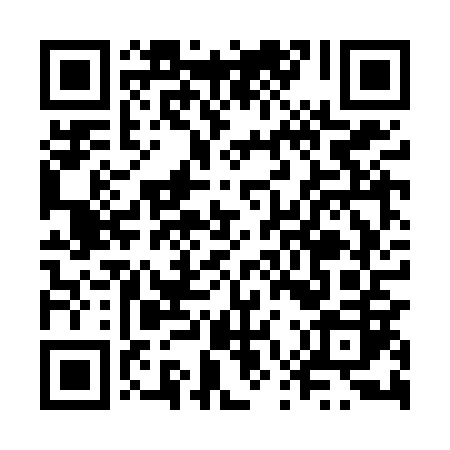 Ramadan times for Zarzyce Male, PolandMon 11 Mar 2024 - Wed 10 Apr 2024High Latitude Method: Angle Based RulePrayer Calculation Method: Muslim World LeagueAsar Calculation Method: HanafiPrayer times provided by https://www.salahtimes.comDateDayFajrSuhurSunriseDhuhrAsrIftarMaghribIsha11Mon4:154:156:0311:513:465:405:407:2112Tue4:134:136:0011:513:485:425:427:2313Wed4:104:105:5811:503:495:435:437:2514Thu4:084:085:5611:503:505:455:457:2715Fri4:064:065:5411:503:525:475:477:2816Sat4:034:035:5211:493:535:485:487:3017Sun4:014:015:5011:493:545:505:507:3218Mon3:593:595:4711:493:565:515:517:3419Tue3:563:565:4511:493:575:535:537:3620Wed3:543:545:4311:483:585:545:547:3721Thu3:513:515:4111:483:595:565:567:3922Fri3:493:495:3911:484:015:585:587:4123Sat3:463:465:3711:474:025:595:597:4324Sun3:443:445:3411:474:036:016:017:4525Mon3:413:415:3211:474:046:026:027:4726Tue3:393:395:3011:474:056:046:047:4927Wed3:363:365:2811:464:076:056:057:5028Thu3:343:345:2611:464:086:076:077:5229Fri3:313:315:2411:464:096:096:097:5430Sat3:283:285:2111:454:106:106:107:5631Sun4:264:266:1912:455:117:127:128:581Mon4:234:236:1712:455:127:137:139:002Tue4:214:216:1512:445:147:157:159:023Wed4:184:186:1312:445:157:167:169:044Thu4:154:156:1112:445:167:187:189:065Fri4:134:136:0812:445:177:207:209:086Sat4:104:106:0612:435:187:217:219:107Sun4:074:076:0412:435:197:237:239:128Mon4:044:046:0212:435:207:247:249:159Tue4:024:026:0012:425:217:267:269:1710Wed3:593:595:5812:425:227:277:279:19